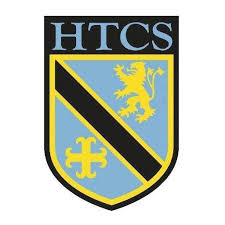 Mathematics FacultyYear 10 Unit 5 OverviewAngles and TrigonometryTopicKey IdeasProgressProgressProgressTopicKey IdeasRAGAngles and TrigonometryI can find and use the interior and exterior angles of polygonsAngles and TrigonometryI can use Pythagoras' Theorem to find a missing side of a right angled triangleAngles and TrigonometryI can use trigonometric Ratios to find missing properties of right angled trianglesAngles and TrigonometryI can recall the exact values of sine, cosine and tangent on some angles (0°, 30°, 45°,60°, 90°) and use them to solve problemsLessonLearning FocusAssessmentKey Words1Deriving and using the sum of angles in a triangle and in a quadrilateral.
(CM 33 & 37) (MW 121)Formative assessment strategies e.g. MWBs, whole class questioning, Diagnostic Questions, SLOP time with self-assessment, Live Marking etc. Assessment is also supported with our use of ILOs that alternate between Basic Skills Checks one week and then a more individual ILO the following week through Mathswatch and Corbettmaths (see learning focus). Finally every unit is assessed half termly as part of our Assessment Calendar in Mathematics.Angle, sum, internal, quadrilateral, triangle2Deriving and using the fact that the exterior angle of a triangle is equal to the sum of the two opposite interior angles.
(CM 37) (MW 121)Formative assessment strategies e.g. MWBs, whole class questioning, Diagnostic Questions, SLOP time with self-assessment, Live Marking etc. Assessment is also supported with our use of ILOs that alternate between Basic Skills Checks one week and then a more individual ILO the following week through Mathswatch and Corbettmaths (see learning focus). Finally every unit is assessed half termly as part of our Assessment Calendar in Mathematics.Angle, Triangle, isosceles, internal, sum3Calculating the sum of the interior angles of a polygon.
(CM 32) (MW 123)Formative assessment strategies e.g. MWBs, whole class questioning, Diagnostic Questions, SLOP time with self-assessment, Live Marking etc. Assessment is also supported with our use of ILOs that alternate between Basic Skills Checks one week and then a more individual ILO the following week through Mathswatch and Corbettmaths (see learning focus). Finally every unit is assessed half termly as part of our Assessment Calendar in Mathematics.Angle, Polygon, sum, interior4Calculating the sum of the exterior angles of a polygon.
(CM 32) (MW 123)Formative assessment strategies e.g. MWBs, whole class questioning, Diagnostic Questions, SLOP time with self-assessment, Live Marking etc. Assessment is also supported with our use of ILOs that alternate between Basic Skills Checks one week and then a more individual ILO the following week through Mathswatch and Corbettmaths (see learning focus). Finally every unit is assessed half termly as part of our Assessment Calendar in Mathematics.Angle, Polygon sum, exterior5Calculating the length of the hypotenuse in a right-angled triangle.
(CM 257) (MW 150a)Formative assessment strategies e.g. MWBs, whole class questioning, Diagnostic Questions, SLOP time with self-assessment, Live Marking etc. Assessment is also supported with our use of ILOs that alternate between Basic Skills Checks one week and then a more individual ILO the following week through Mathswatch and Corbettmaths (see learning focus). Finally every unit is assessed half termly as part of our Assessment Calendar in Mathematics.Pythagoras’, Hypotenuse, right angle, square, square root6Calculating the length of a shorter side in a right-angled triangle.
(CM 257) (MW 150a)Formative assessment strategies e.g. MWBs, whole class questioning, Diagnostic Questions, SLOP time with self-assessment, Live Marking etc. Assessment is also supported with our use of ILOs that alternate between Basic Skills Checks one week and then a more individual ILO the following week through Mathswatch and Corbettmaths (see learning focus). Finally every unit is assessed half termly as part of our Assessment Calendar in Mathematics.Pythagoras’, Hypotenuse, right angle, square, square root7Using trigonometric ratios to find lengths in a right-angled triangle.
(CM 330) (MW 168)Formative assessment strategies e.g. MWBs, whole class questioning, Diagnostic Questions, SLOP time with self-assessment, Live Marking etc. Assessment is also supported with our use of ILOs that alternate between Basic Skills Checks one week and then a more individual ILO the following week through Mathswatch and Corbettmaths (see learning focus). Finally every unit is assessed half termly as part of our Assessment Calendar in Mathematics.Trigonometry, Sine, Cosine, Tangent, Opposite. Adjacent, Hypotenuse, SOHCAHTOA8Using trigonometric ratios to calculate an angle in a right-angled triangle.
(CM 331) (MW 168)Formative assessment strategies e.g. MWBs, whole class questioning, Diagnostic Questions, SLOP time with self-assessment, Live Marking etc. Assessment is also supported with our use of ILOs that alternate between Basic Skills Checks one week and then a more individual ILO the following week through Mathswatch and Corbettmaths (see learning focus). Finally every unit is assessed half termly as part of our Assessment Calendar in Mathematics.Trigonometry, Sine, Cosine, Tangent, Opposite. Adjacent, Hypotenuse, SOHCAHTOA9Finding angles of elevation and angles of depression.
(CM 331) (MW 168)Formative assessment strategies e.g. MWBs, whole class questioning, Diagnostic Questions, SLOP time with self-assessment, Live Marking etc. Assessment is also supported with our use of ILOs that alternate between Basic Skills Checks one week and then a more individual ILO the following week through Mathswatch and Corbettmaths (see learning focus). Finally every unit is assessed half termly as part of our Assessment Calendar in Mathematics.Trigonometry, Sine, Cosine, Tangent, Opposite. Adjacent, Hypotenuse, SOHCAHTOA10Know the exact values of the sine, cosine and tangent of some angles.
(CM 341) (MW 173)Formative assessment strategies e.g. MWBs, whole class questioning, Diagnostic Questions, SLOP time with self-assessment, Live Marking etc. Assessment is also supported with our use of ILOs that alternate between Basic Skills Checks one week and then a more individual ILO the following week through Mathswatch and Corbettmaths (see learning focus). Finally every unit is assessed half termly as part of our Assessment Calendar in Mathematics.Trigonometry, Sine, Cosine, Tangent, Opposite. Adjacent, Hypotenuse, SOHCAHTOA